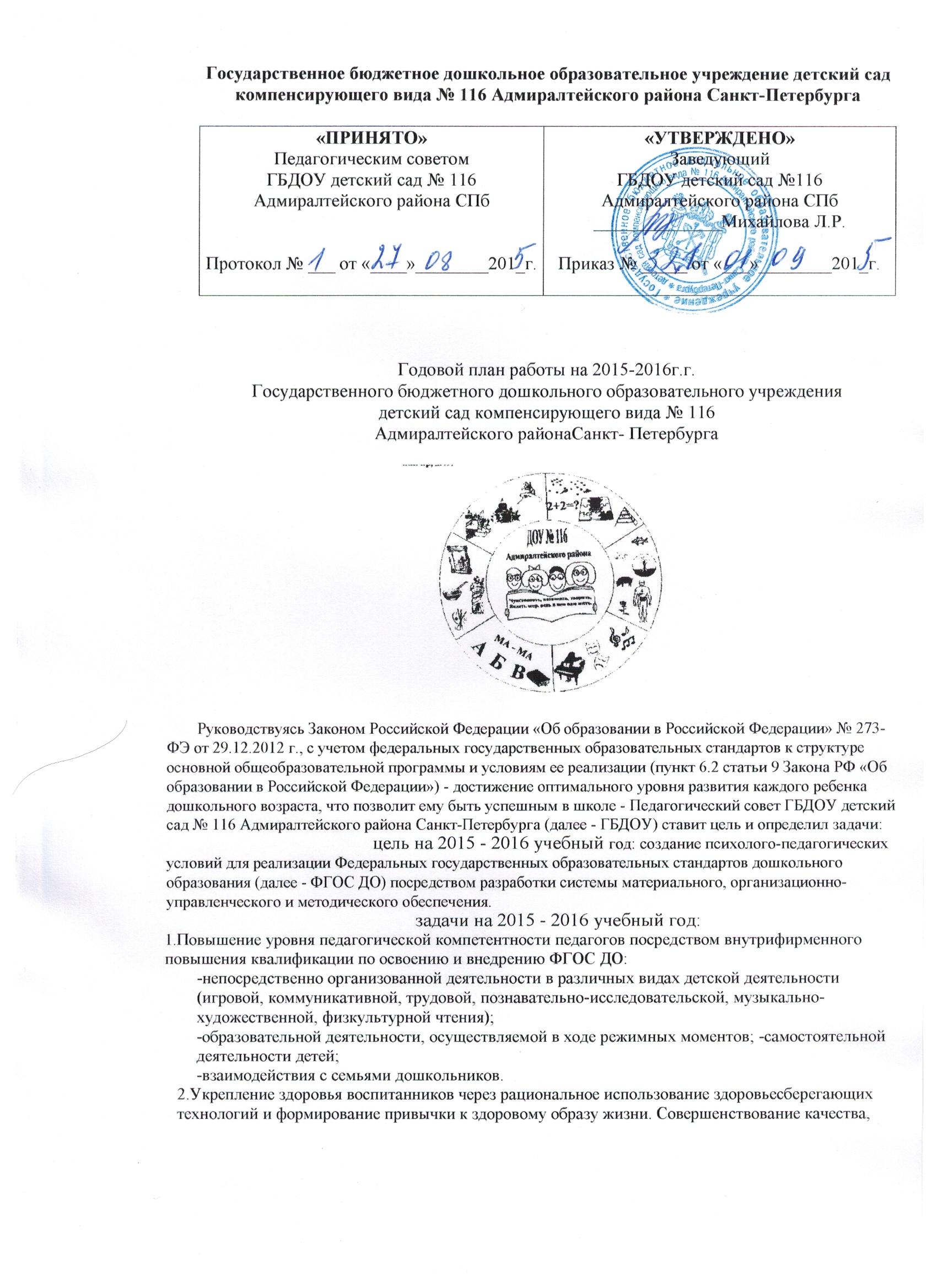 результативности физического развития дошкольника с нарушением зрения посредством физической культуры и коррекционно-оздоровительной  работы в ДОУ.3.Развитие	у дошкольников познавательной активности, любознательности, стремления к самостоятельному познанию и размышлению  через совершенствование чувственного опыта детей на основе компенсации у них  нарушения сенсорно-перцептивного процесса и развития зрительного восприятия.4. Повышение уровня профессионального мастерства педагогов, использование инновационных технологий в образовании детей с ОВЗ использование информационно-коммуникационных технологий (в воспитательно-образовательном процессе).5.Создание	развивающей предметно-пространственной среды, обеспечивающей реализацию адаптированной основной образовательной программы дошкольного образования (в соответствии с ФГОС ДО).6.Продолжать работу по интеграция художественно-эстетической области развития  дошкольников через компоненты воспитания: развитие всех компонентов речи, художественное творчество, музыкально-театрализованная деятельность и коммуникативные способы взаимодействия.7. Преемственность в работе ДОУ и СОШ, взаимодействия между  родителями и педагогами в коррекционной работе.Анализ конечных результатов работы детского сада в 2014/2015уч. год Характеристика учрежденияГосударственное бюджетное дошкольное образовательное учреждение детский сад № 116 компенсирующего вида Адмиралтейского района Санкт-Петербурга зарегистрирован распоряжением главы Администрации Ленинского района мерии Санкт-Петербурга, свидетельство о государственной регистрации от 28.01.1994г., №085, перерегистрировано в ИМНС 13.03.2004 г. внесен в Единый государственный реестр юридических лиц и имеет основной государственный регистрационный номер 1027810299494.Детский сад получил государственную аккредитацию № 1375- ОА/1049 от 01 июля 2003 г., со статусом по типу «Дошкольное образовательное учреждение» и виду «детский сад компенсирующего вида», и лицензию Комитета по образованию Санкт-Петербурга на осуществление образовательной деятельности 78Л02№ 0000147 от 24 декабря 2014 года.Детский сад работает по пятидневной рабочей неделе с 12-ти часовым пребыванием детей. Режим работы с 7-00 до 19-00. Списочный состав детей в детском саду 55 человек.Функционирует 4 групп:вторая младшая  компенсирующей направленности в возрасте  с 3-4лет;средняя группа компенсирующей направленности в возрасте с 4 до 5 лет;старшая группа компенсирующей направленности в возрасте с 5 до 6 лет;подготовительная группа  компенсирующей  направленности  с 6 до 7 летКомплектование детского сада детьми проводится в соответствии с заключением Центральой медико-психолого-педагогической комиссии СПб по направлению центральой медико-психолого-педагогической комиссии Центра диагностики и консультации СПб (далее – ГБОУ ЦДК СПб) (на ЦМПК в ГБОУ ЦДК направляются дети, стоящие на очереди в Отделе образования Адмиралтейского района).Анализ уровня здоровья детей и охраны жизниРабота детского сада по физическому развитию и оздоровлению детей осуществляется по основным направлениям работы:систематический анализ здоровья детей с целью последующей медико- психолого-педагогической коррекции;организация лечебно-профилактической и оздоровительной работы;повышение квалификации педагогических и медицинских кадров.Для формирования у всех участников образовательного процесса осознанного отношения к своему здоровью формируется соответствующая среда. Ее условиями является:рациональное комплектование групп;выбор оптимальных, адаптированных образовательных программ;создание благоприятного психологического климата;соблюдение оптимального двигательного режима;рациональное питание.Медицинское обслуживание детей осуществляется медицинской сестрой и медсестрой-ортоптисткой по коррекции зрения.В учреждении для медицинского обслуживания детей есть медицинский кабинет, прививочный кабинет, ортоптический кабинет.Общее санитарно-гигиеническое состояние дошкольного учреждения соответствует требованиям Госсанэпиднадзора: питьевой, световой и воздушный режим соответствуют нормам.Для наиболее эффективной организации оздоровительных и профилактических мероприятий в качестве одного из основных приёмов работы используется мониторинг состояния здоровья вновь поступивших воспитанников, что важно для своевременного выявления отклонений. Для сокращения сроков адаптации, минимизации отрицательныхреакций у детей при поступлении их в дошкольное учреждение чётко организовано их медико-педагогическое обслуживание с учётом возраста, состояния здоровья, индивидуальных особенностей.Для установления тесной связи между семьёй и дошкольным учреждением проводятся индивидуальные беседы с родителями вновь поступивших детей, в которых выясняются условия жизни, режима, питания, ухода и воспитания в семье. По необходимости устанавливаются щадящий режим индивидуальный, адаптационный неполный день пребывания в ГБДОУ, согласованный с родителями.Осмотры детей  специалистами и анализ данных  исследованийпроводятся ежегодно для объективной оценки состояния здоровья детей и коррекции педагогической деятельности воспитателей по оздоровлению детей.Ежемесячно медицинской сестрой проводится анализ посещаемости и заболеваемости детей. Медицинские работники проводят оценку физического развития детей с определением групп здоровья.            Медико-педагогический коллектив дошкольного учреждения уделяет должное            внимание закаливающим процедурам, т.к. закаливание организма ребёнка повышает его устойчивость к воздействию неблагоприятных факторов внешней среды, закаливающие процедуры проводятся воспитателями групп в течение всего года с постепенным усложнением их характера, длительности и дозировки на основе рекомендаций врача- педиатра с учетом состояния здоровья, возрастных и индивидуальных особенностей каждого ребёнка.В ГБДОУ осуществляется дифференцированный отбор видов закаливания:упражнения после сна (в постели);пробежка по коврику, массажной дорожке;витаминизированное питьё;дозированный бег;полоскание рта;зрительные гимнастики;дыхательная гимнастика;релаксационные упражнения под музыку на музыкальных занятиях по ритмопластике.Режим двигательной активности детей в детском саду учитывает возрастные и индивидуальные особенности детей и включает физкультурные занятия, досуги, гимнастику после дневного сна, утреннюю гимнастику, ежедневные прогулки на свежем воздухе, подвижные игры с элементами соревнования, подвижные народные игры, физкультминутки, музыкально-ритмические занятия и развлечения.Оздоровительная и коррекционная работа в детском саду ведется по отработанной системе, объединяющей в себе лечебные, профилактические и оздоровительные мероприятия. В результате планируемой и целенаправленной работы в детском саду пропуски одним ребенком по болезни на фоне часто болеющих и ослабленных детей остаются на одном уровне с небольшим понижением. За период посещения детского сада ухудшения здоровья детей не отмечено, отягощенные диагнозы отдельных детей в хронические заболевания не переросли.Незначительные тенденции к снижению заболеваемости объясняются сложными социально-экономическими условиями в семьях воспитанников, боязнью некоторых родителей закаливающих процедур и профилактических мероприятий.Регулярные занятия по физической культуре, закаливающие мероприятия, индивидуальная коррекционная работа с детьми дают положительный результат, что благоприятно влияет и на развитие детей с тяжёлыми нарушениями зрения (миопия вс. ст., ЧАЗН, афакия) и с III-IV гр.здоровья, и на развитие детей с низким уровнем восприятия и освоения программы.             В детском саду приказом заведующего создана комиссия по охране труда, которая следит за состоянием помещений учреждения и его территории на предмет травмоопасности. Работа комиссии определяется планом работы, который включает в себя обязательный (два раза в год) инструктаж всего персонала по исполнению инструкции по охране жизни и здоровья детей, расследование причин несчастных случаев, если они имеют место, с воспитанниками.Анализ качества воспитания и образования Основной целью деятельности детского сада, определенной Уставом учреждения, является «всестороннее формирование личности ребенка с учетом особенностей его физического, психического развития, индивидуальных возможностей и способностей, подготовка к дальнейшему обучению».Процесс организации воспитательно-образовательной деятельности носит комплексный, плановый характер (годовой план работы, перспективное планирование, календарное планирование) Образовательная программа ГБДОУ охватывает все основные моменты жизнедеятельности детей и учитывает образовательные нагрузки.Мониторинг освоения детьми программы показал, что задачи по подготовки детей к школе дошкольным образовательным учреждением выполнены. Прослеживается положительная динамика в формировании всех интегративных качеств.К концу года 2015 отмечена динамика уровня готовности к обучению в школе и оценки эффективности коррекционно-развивающей работы с детьми специалистов и воспитателей.В детском саду продолжается работа с родителями. Система работы с семьями воспитанников включает в себя взаимодействие на принципах партнёрства с опорой на достижения ребенка. Педагоги детского сада оказывают консультативно-методическую в сфере перехода дошкольного образования в контексте ФГОС, и иную поддержку родителям. С целью выявления представлений родителей о работе ГБДОУ, степени их удовлетворенности этой работой было проведено анкетирование. Анкетирование показало, что 91% родителей считают, что педагоги обеспечивают ребенку всестороннее развитие способностей, качественное воспитание и образование, а также проводят работу по сохранению и укреплению здоровья детей.Проведя системный анализ степени включения родителей в воспитательно-образовательный процесс, мы увидели, что показатели увеличились, что в свою очередь, является подтверждением повышения качественного уровня работы педагогов ГБДОУ в данном блоке.В нашем детском саду в рамках патриотического воспитания сложилась традиция праздновать 9 МАЯ, День города 23 ФЕВРАЛЯ, День освобождения Ленинграда от блокады, народные праздники ЭТНО календаря и др., что формирует у детей осознанное (на доступном данному возрасту уровню осмысления) отношение к истории нашей страны, города, чувства гордости за свою Родину, причастности к жизни города. Творческой группой детского сада была разработана программа по Петербурговедению.Тематический контроль, направленный на изучение состояния работы в ГБДОУ по решению годовых задач на 2014-2015уч.г. показал, что коллектив ГБДОУ с поставленными задачами справился на высоком уровне.Анализ системы методической работы с кадрами Годовой план работы детского сада строился в единстве текущей и предстоящей работы. Большое внимание уделялось анализу педагогической деятельности, устанавливая причинные взаимосвязи между организацией педагогического процесса и его результатом. Общее количество сотрудников: 26 ( в том числе:педагогический состав - 14обслуживающий персонал - 10медицинский персонал - 2 Анализ педагогического состава:по образованию:высшее - 9                среднее специальное - 5по квалификации:высшая категория - 11 первая категория - 3На базе детского сада были организованы открытые мероприятия курсов повышения квалификации для специалистов по тифлопедагогике Государственной Академией Постдипломного образования кафедра коррекции по программе: «Организация образовательного процесса в группах ДОУ для детей с нарушением зрения в условиях реализации ФГОС». Участвовали в городском конкурсе-фестивале «Сказки Г.Х.Андерсена»:Мурзаев Роман г.р.06.03.2007 - III место в конкурсе чтецов среди ОУ Адмиралтейского района « У лукоморья дуб зелёный…» 2014г.Рашевский Илья г.р.26.03.2007 -   III место в конкурсе чтецов среди ОУ Адмиралтейского района « У лукоморья дуб зелёный…»2014г.Саенко Арина, Подгорных Вера -    Грамота победителя городского конкурса воспитанников ОУ для детей с нарушением зрения г.Санкт-Петербург «Фестиваль сказки Андерсена» 2014-2015г.Проводников Максим, Мишезов Мухомедов -    Грамота победителя городского конкурса воспитанников ОУ для детей с нарушением зрения г.Санкт-Петербург «Фестиваль сказки Андерсена»2014-2015г.Подготовили детей к конкурсу воспитатели:Давыдова Л.Н., Дашкова И.Е., Рашевская И.Н.Утешева Л.И. – музыкальный руководительВ результате активности педагогического коллектива создан банк данных по имеющихся в детском саду инновационных методик. Детский сад использует ТСО и компьютеры, что дает возможность педагогам использовать ИКТ для расширения их информационного поля, обобщения и распространения педагогического опыта работы, планирования работы, осуществления мониторинга, прохождения аттестационных процедур.В целях расширения информационного пространства ГБДОУ и в целях повышения эффективности воспитательно-образовательного процесса, педагоги детского сада овладевают новыми информационно-коммуникационными технологиями. Детский сад имеет страницу на сайте: www.adm-edu.spb.ruОднако, необходимо:Продолжать работу по осуществлению модернизации деятельности ГБДОУ в условиях реализации ФГОС ДО.Создание условий образовательного пространства, обеспечивающего воспитание культуры здоровья, способствующего формированию потребности и мотивации к сохранению и укреплению здоровья детей.Развивать речевые и коммуникативные умения дошкольников в непосредственно образовательной деятельности и в индивидуальной работе с детьми на основе комплексного подхода.Развивать познавательный интерес, интеллектуально-творческий потенциал каждого ребенка через проектно-исследовательскую деятельность.Внедрять в работу ГБДОУ новые формы сотрудничества педагогов с родителями, осуществлять разностороннее развитие дошкольника в триединстве: семья-педагог-ребёнок.Продолжать сотрудничество и обмен опытом, намечать новые варианты коррекционно-образовательной работы с социальными партнерами ГБОУ и СОШ.Для выполнения поставленных задач намечены следующие мероприятия на 2015-2016 уч. год:1 БЛОК. НОРМАТИВНО - ПРАВОВОЕ ОБЕСПЕЧЕНИЕ ДЕЯТЕЛЬНОСТИ ГБДОУЦель работы по реализации блока: управление и организация деятельностью учреждения в соответствии с законодательными нормами РФ. 2. БЛОК. ИНФОРМАЦИОННО - АНАЛИТИЧЕСКАЯ ДЕЯТЕЛЬНОСТЬ ГБДОУЦель работы по реализации блока: совершенствование и развитие управленческих      функций, получение позитивных результатов работы посредством информационно - аналитической деятельности.3 БЛОК. ПОВЫШЕНИЕ КВАЛИФИКАЦИИ ПЕДАГОГОВ ГБДОУЦель работы по реализации блока: повышение профессиональной компетентности педагогов,      совершенствование педагогического мастерства.4. БЛОК. МЕТОДИЧЕСКАЯ РАБОТА ГБДОУЦель работы по реализации блока: повышение профессиональной компетентности педагогов, научное обеспечение, подготовка и переподготовка кадров, формирование образовательной среды.5 БЛОК. ИЗУЧЕНИЕ И КОНТРОЛЬ ДЕЯТЕЛЬНОСТИ ГБДОУЦель работы по реализации блока: совершенствование работы учреждения в целом, выявление уровня реализации годовых и других доминирующих задач деятельности ГБДОУ.6 БЛОК. РАБОТА ГБДОУ С РОДИТЕЛЯМИ     Цель работы по реализации блока: оказание родителям практической помощи в повышении эффективности воспитания, обучения и развития детей7 БЛОК. АДМИНИСТРАТИВНО - ХОЗЯЙСТВЕННАЯ ДЕЯТЕЛЬНОСТЬ ГБДОУЦель работы по реализации блока: укрепление материально - хозяйственной базы учреждения, создание благоприятных условий для воспитания, развития детей раннего и дошкольного возраста8 БЛОК. ОСНОВЫ ОРГАНИЗАЦИИ ВОСПИТАТЕЛЬНО - ОБРАЗОВАТЕЛЬНОГОПРОЦЕССА ГБДОУЦель работы по реализации блока: модернизация и обновление методического обеспечения образовательного процесса 9БЛОК. ИСПОЛЬЗОВАНИЕ СОВРЕМЕННЫХ КОММУНИКАЦИОННЫХ                                                            ТЕХНОЛОГИЙ (И К Т)Цель работы по реализации блока:  совершенствование воспитательно-образовательной работы средствами ИКТ. Темы педагогических инноваций с использованием ИКТпредставленных педагогами на 2015-2016 уч.г.Интегративные качестваУровни освоенияУровни освоенияУровни освоенияИнтегративные качестваВысокийСреднийНизкийФизические качества69,7 %31,3%6,7%Интеллектуальные качества88 %12.3 %6,7%Личностные качества74,5 %26,7 %6,7%№п/псодержание основных мероприятийсроки проведенияисполнитель1Приведение должностных инструкций работников ГБДОУ в соответствие с требованиями ФГОС ДО.Сентябрь-декабрьЗаведующийГБДОУ2Внедрение адаптированной основной образовательной программы ГБДОУВ течение годаЗаведующий ГБДОУ Зам. Зав. По УВР3Принятие и утверждение рабочих программ педагогов на 2015-2016 уч. годАвгуст-сентябрьЗаведующийГБДОУПедагогическийСовет4Совершенствование номенклатуры дел ГБДОУ на 2016 год.декабрьЗаведующийГБДОУ5Разработка нормативно - правовых документов, локальных актов учреждения в соответствии с ФГОС ДОСентябрь-декабрьЗаведующийГБДОУ6Утверждение локальных актов, регламентирующих введение ФГОС ДО.Сентябрь-декабрьЗаведующийГБДОУ7Внесение изменений в нормативно - правовые документы (распределение стимулирующих выплат, локальные акты, Положения и др.) в соответствие с ФГОС ДОСентябрь-декабрьЗаведующийГБДОУ8Разработка текущих инструктажей по ОТ, ТБ и охране жизни и здоровья детей.в течение годаЗаведующийГБДОУ9Производственные собрания и инструктажи:«Правила внутреннего распорядка»«Подготовка групп к зимнему периоду»«Техника безопасности при проведении новогодних праздников»«Об охране жизни и здоровья в зимний период»«Профилактика гриппа в период эпидемиологического неблагополучия»«Организация работы ГБДОУ в летнеоздоровительный период» и др.сентябрьноябрьдекабрьянварьфевральмай-июньЗаведующийГБДОУзам. зав. по АХРМедсестраЗам. зав. по УВР10Работа по обновлению приказов, должностных инструкций в соответствие с ФГОС ДО.Сентябрь-декабрьЗаведующийГБДОУ№ п/псодержание основных мероприятийсрокипроведенияисполнитель1Деятельность заведующего по кадровому обеспечению.в течение годаЗаведующий ГБДОУ2Подведение итогов деятельности учреждения за 2014-2015 учебный год, анализ проделанной работы, подведение итогов и выводов:анализ заболеваемости детей;проблемный анализ деятельности образовательного учреждения по направлениям:анализ воспитательно-образовательного процесса в ДОУ;анализ состояния материально - технической базы;анализ педагогических кадров и др.Август 2015 г.Заведующий ГБДОУ Зам.зав.по УВР Зам.зав.по АХР Медсестра3Определение ключевых направлений работы учреждения на 2015 - 2016 учебный год, составление планов по реализации данной работы. Май-августЗаведующий ГБДОУ4Ознакомление педагогов детского сада с результатами проведенного комплексного анализа и четкое обозначение проблемных зон.августадминистрацияГБДОУ5Составление перспективных планов работы учреждения, разработка стратегии развития ГБДОУ на основе анализа работы учреждения.августЗаведующий ГБДОУ6Составление перспективных планов методической работы, воспитательно-образовательной работы воспитателей, учителя-логопеда, педагога-психолога, учителей- дефектологов, муз. руководителясентябрьЗам. зав. по УВР, педагоги7Разработка, составление и утверждение рабочих программ воспитателей,  учителя-логопеда, педагога-психолога, учителей- дефектологов, муз. руководителяСентябрьЗам. зав. по УВР Педагогический Совет8Проведение:рабочих совещаний,педсоветов,инструктажей, и др. форм информационно- аналитической деятельности.в течение годаЗаведующий ГБДОУ, Зам.зав.по УВР, Зам. зав. по АХР9Оформление наглядной информации, стендов, памяток по текущим управленческим вопросам.в течение годаадминистрацияГБДОУ10Организация взаимодействия между всеми участниками образовательного процесса: дети, родители, педагоги.в течение годаадминистрация ГБДОУ, педагоги,специалисты№п\псодержание основных мероприятийсрокипроведенияисполнитель1Организация работы в ГБДОУ по повышению квалификации педагогов:Разработка структуры системы работы по повышению квалификации педагогов, в т.ч. по ФГОС ДОПланирование работы, отслеживание графиков подготовки.Составление банка данных (и обновление прошлогодних данных) о прохождении педагогами курсовой подготовкисентябрьЗам. зав. по УВР2Прохождение педагогами курсов, в т.ч. по ФГОС ДОПо плану курсовой подготовкиЗам. зав. по УВР; педагоги3Посещение педагогами методических объединений районаПо плану ИМЦЗам. зав. по УВР; педагоги4Организация работы педагогов по самообразованию.Выбор тематики и направлений самообразованияОказание методической помощи в подборе материала для тем по самообразованию.Организация выставок методической литературы.Подготовка педагогами отчетов и докладов о накопленном материале за год.В течение годаЗам. зав. по УВР; педагоги5Подписка на литературные, методические и другие печатные издания в ГБДОУ.Приобретение новинок методической литературыВ течение годаЗам. зав. по АХР, зам. зав. по УВР№п\псодержание основных мероприятийсрокипроведенияисполнитель1Информационно - аналитическая деятельность:В течение годаЗам. зав по УВР1Формирование банка данных:о профессиональных качествах педагогов;о выполнении программ;о передовом педагогическом опыте;о новых исследованиях в области педагогики и др.Подготовка порртфолио к аттестацииВ течение годаЗам. зав по УВР2Мотивационно - целевая деятельность.В течениеЗам.зав.Определение целей и задач методической работы коллектива, самообразования педагогов.Разработка форм и методов учебно- воспитательной работы в ДОУ.Оказание методической помощи и консультирования в организации педагогической деятельности с детьми.Создание условий для образовательной деятельности педагогов.Систематизация и пропаганда передового педагогического опыта, современных научных разработок, методики и технологии коррекционной педагогики.годапо УВР3Планово - прогностическая деятельность:Прогнозирование развития методической работы коллектива, на основе диагностики определение зон ближайшего развития педагогов.Составление и разработка:Годового плана на 2016 - 2017 учебный годПерспективного планирования методической работы на 2016 - 2017 уч. год.Анализа работы ГБДОУ за 2015-2016 годМониторинг развития интеллектуального, личностного и физического развития дошкольниковМай-августМай-августМайЗаведующийГБДОУ,зам. зав. по УВР, педагоги4Организационно - исполнительская деятельность:В течение годаЗаведующийГБДОУЗам. зав. по УВР4Обеспечение выполнения годового плана работы ГБДОУ на 2015 - 2016 учебный год.Оказание методической помощи педагогам.Подготовка и проведение Педагогических советов ГБДОУ.Организация взаимопосещений педагогов, открытых занятий, конкурсов, дней открытых дверей и др.Обобщение результатов диагностики детей на группах.Осуществление взаимодействия с Педагогической коррекционной кафедрой РГПУ им А.И. Герцена, кафедрой АППО, библиотекой для слабовидящих.В течение годаЗаведующийГБДОУЗам. зав. по УВР5Контрольно - диагностическая деятельность.В течение годаЗаведующий ГБДОУ, зам. зав. по УВР педагоги.55.1.Осуществление внутрисадиковского контроля (оперативного, тематического, итогового и др.)Оценка качества учебно-воспитательного процесса, предметно - развивающей среды, уровня выполнения программы и др.Мониторинг развития интегративных качеств детей.В течение годаЗаведующий ГБДОУ, зам. зав. по УВР педагоги.6Регулятивно - коррекционная деятельность:В течение годаЗаведующий Зам. зав. по УВРПедагоги-специалисты6Обеспечение оперативной помощи педагогам в организации коррекционно-образовательного процесса.Повышение квалификации педагогов, курсы.Внедрение инновационных программ и технологий в образовательный процесс ГБДОУВ течение годаЗаведующий Зам. зав. по УВРПедагоги-специалисты7Педагогический совет №1 Установочный)Август-сентябрьДекабрьЗам зав, по УВРЗам. зав. по УВРмедсестраЗаведующийГБДОУЗам зав, по УВР7Обсуждение и принятие рабочих программ педагогов, используемых в работе ГБДОУ в 2015 - 2016 уч. году.*Обсуждение сеток непосредственно образовательной деятельности и планов работы с детьми (внесение корректив).Обсуждение графиков музыкальных и физкультурных занятий.Обсуждение тематики родительских собраний и досугов на 2015 - 2016 уч. годСоздание развивающей предметно-пространственной среды, обеспечивающей реализацию адаптированной основной образовательной программы дошкольного образования (в соответствии с ФГОС ДО).Педагогический совет №2.«Создание в ГБДОУ единой здоровьесберегающей среды».Формирование привычки к здоровому образу жизниИнформационно - аналитическая часть (сообщения мед. сестры и заведующего, анализ итогов тематической проверки)Использование современных здоровьесберегающих технологий.Выработка необходимой стратегии ГБДОУ по созданию единой здоровьесберегающей среды в рамках перехода на ФГОС ДООбсуждение реализации адаптированной основной образовательной программы ГБДОУ детский сад № 116 Адмиралтейского района Санкт-ПетербургаАвгуст-сентябрьДекабрьЗам зав, по УВРЗам. зав. по УВРмедсестраЗаведующийГБДОУЗам зав, по УВР8Педагогический совет № 3Художественно-эстетическое  развитие ребенка - приоритетное направление в работе ГБДОУ.ФевральЗам. зав. по УВРпедагоги8Профессиональная компетентность педагогов по данному направлению педагогической работы ГБДОУРазвитие у дошкольников познавательной активности, любознательности, стремления к самостоятельному познанию и размышлению через детское экспериментирование, обогащение сенсорно-перцептивного опытаИспользование информационно-коммуникационных технологий в воспитательно- образовательном процессе.        4. Анализ работы по  интеграция художественно-эстетической области развития  дошкольников через компоненты воспитания: развитие всех компонентов речи, художественное творчество, музыкально-театрализованная деятельность и коммуникативные способы взаимодействия.ФевральЗам. зав. по УВРпедагоги9Педагогический совет № 4. Итоговый.МайЗам.зав. по УВРпедагогимедсестра9       1. Обсуждение реализации адаптированной основной образовательной программы ГБДОУ детский сад № 116 Адмиралтейского района Санкт-ПетербургаПодведение итогов мониторинга достижения детьми планируемых результатов уровня готовности дошкольников к школьному обучению.Подведение итогов реализации адаптированной основной образовательной программы ГБДОУ детский сад № 116 Адмиралтейского района Санкт-Петербурга в 2015-2016 уч. году.Подведение итогов работы по Годовому плану работы ГБДОУ в 2015-2016 уч. год, учебного плана ГБДОУ  2015-2016 уч. год и годового календарного учебного графика ГБДОУ в 2015-2016 уч. году.План педсовета:МайЗам.зав. по УВРпедагогимедсестра9       План педсовета:         1.Самоанализ деятельности ГБДОУ        2.Анализ заболеваемости детей и физического эазвития дошкольников за 2015-2016 уч. год       3.Анализ воспитательно-образовательной работы в ДОУ за 2015-2016 уч. годРезультаты мониторинга уровня готовности дошкольников к школьному обучению (составление аналитической справки).Подведение итогов реализации адаптированной основной образовательной программы ГБДОУ детский сад № 116 Адмиралтейского района Санкт-Петербурга в 2015-2016 уч. году.Обсуждение и принятие Годового плана работы ГБДОУ на 2016-2017 уч. год, учебного плана ГБДОУ на 2016-2017 уч. год и годового календарного учебного графика ГБДОУ на 2016-2017 уч. год.МайЗам.зав. по УВРпедагогимедсестра10Обновление и пополнение материалов методическогокабинета:Обновление картотеки методической литературы.Обновление практических материалов по блокам развития детей (физическое, познавательное, художественно - эстетическое и социально - личностное развитие)Создание благоприятных условий для работы педагогического коллектива.Оформление практических материалов по блокам развития детей, пополнение методического кабинета оборудованием.По плану методическо й работыЗам.зав. по УВР11Разработка методических материалов, документов и рекомендаций.По плану методическо й работыЗам.зав. по УВР педагоги12Использование в методической работе современных коммуникационных технологий.В течение годаЗам.зав. по УВР педагоги131113.Работа творческой группы ГБДОУ:Первое заседание.Второе заседание Третье заседание.Итоговое заседание Работа метод. объединения специалистов ГБДОУПервое заседание.Второе заседание Третье заседание.Итоговое заседаниепоперспективн ому плану работы группЗам.зав. по УВРпедагоги Заведующий ГБДОУ№п\псодержание основных мероприятийсрокипроведенияисполнитель1Разработка системы контроля и перспективного графика проведения контроля на 2015 - 2016 учебный год.августАдминистрац ия ГБДОУ2Разработка нормативно - правовых документов, регламентирующих осуществление контроля в ГБДОУ.августАдминистрац ия ГБДОУ3Планирование деятельности администрации ГБДОУ по контролю на 2015 -2016 учебный год (по функциональным обязанностям)В течение годаЗаведующий ГБДОУ Зам. зав. по УВР Медсестра, врач Зам. зав. по АХР3Контроль за функционированием ГБДОУ в целом Контроль за воспитательно-образовательной работой в ГБДОУКонтроль за медицинским обслуживанием, оздоровлением и физическим развитием детей Контроль за состоянием материально - технического состояния ГБДОУВ течение годаЗаведующий ГБДОУ Зам. зав. по УВР Медсестра, врач Зам. зав. по АХР4•••Планирование контроля на 2015 - 2016 учебный год (по видам)текущий (цель: получение общего представления о работе педагога, об уровне педагогического процесса в целом в той или иной группе, о стиле работы педагога);итоговый (цель: выявление готовности детей к обучению в школе в выпускных группах): контроль за работой педагогов выпускных групп, контроль за уровнем реализации программы, контроль за уровнем подготовки детей к школе.оперативный (цель: выявление состояния работы педагогического коллектива и отдельных воспитателейВ течение годаАпрель - майАвгуст - сентябрьЗаведующийГБДОУЗам.зав.поУВРмедсестра Зам. зав. по АХР•••••••на определенном этапе работы)Подготовка групп и ГБДОУ в целом к новому учебному году.Состояние физкультурно-оздоровительной работы в ГБДОУ:контроль за подготовкой ГБДОУ к осеннее - зимнему периоду;контроль по реализации приоритетного направления работы в ГБДОУ (речевое развитие); контроль за организаций прогулок;предупредительный (цель: предупреждение того или иного недостатка в работе, профилактика возможных нарушений, отбор наиболее рациональных методов работы);взаимоконтроль (цель: оценка педагогического процесса, осуществляемая воспитателями в ГБДОУ);самоанализ (цель: повышение качества образовательного процесса посредством умения педагога находить недостатки в своей работе и способы их преодоления).Работа педагогов по картам самоанализа.Отчеты педагогов по картам самоанализа (по итогам учебного года).ОктябрьНоябрьВ течение годаАпрельПедагоги Зам. зав. по УВР•.5•••Планирование контроля по направлениям работы ГБДОУ:Контроль методической работы и образовательного процесса.Контроль за кадрами.Контроль работы медицинской службы. Административный контроль питания.Контроль за состоянием материально - технической базы ГБДОУ.В течение годаЗаведующийГБДОУ6Разработка индивидуальных карт наблюдения за деятельностью педагогов.В течение годаЗам. зав. по УВР7Подведение итогов работы по контролюМайАдминистрац ия ГБДОУ№п\псодержание основных мероприятийсрокипроведенияисполнитель1Разработка системы работы с родителями.АвгустЗаведующий ГБДОУ, зам. зав. по УВР2Разработка перспективного плана работы ГБДОУ с родителями на 2015 - 2016 учебный год.СентябрьЗаведующий ГБДОУ, зам. зав. по УВР3Информирование родителей (законных представителей) о результатах внедрения адаптированной основной образовательной программой ГБДОУВ течение годаЗам. зав. по УВР4Организация и проведение дней открытых дверейАпрель -Зам. зав. по УВРдля родителей с просмотром занятий.март5Использование в работе с родителями разнообразныхформ сотрудничества:Публичный доклад ГБДОУРодительские собранияПраздникиРазвлеченияНаглядная информация (стенды, папки)Разработка памяток и рекомендаций по различным направлениям развития детейПривлечение родителей к изготовлению атрибутов и пошиву костюмов к праздникамПроведение индивидуальных бесед в моменты прихода и ухода родителейИндивидуальное консультированиеГрупповые и подгрупповые консультирования3 раза в год на каждой группеВ течение годаЗаведующийГБДОУЗам. зав. по УВР ПедагогиМузыкальныеруководители6Привлечение родителей к участию в районных и областных конкурсах, выставках и акцияхВ течение годаПедагоги7Ознакомление родителей вновь принятых детей, с нормативно - правовыми документами ГБДОУ (Устав, лицензии и др.)         Август-       сентябрьЗаведующийГБДОУ8Привлечение родителей к благоустройству территорий ГБДОУ и подготовка помещенийВ течение годаПедагоги групп9Оказание консультативной помощи родителям: Учетеля-дефектологиПедагог-психологЛогопедВоспитателиВ течение годаМуз.руководители,Учителя-логопеды,учителя-дефектологи10Оказание мед. просветительской помощи медицинской сестрой,врачом-офтальмологомВ течение годаМедсестра, врач№ п\псодержание основных мероприятийсроки проведенияисполнитель1Разработка и утверждение перспективного плана работы по улучшению материально - технических условий ГБДОУ для введения ФГОС ДОСентябрьЗаведующий Зам. зав. по УВР2Организация работы со спонсорами.В течение годаЗаведующий Зам. зав. по АХР3Обогащение развивающей предметно-пространственной среды ГБДОУ в соответствии с ФГОС ДОВ течение годаЗаведующий Зам. зав. по УВР Педагоги4Разработка и утверждение плана проведения ремонтных работ на летний периодМайЗаведующий Зам. зав. по АХР5Текущие ремонтные работыВ течениеЗам. зав.годапоАХР6Ремонтные работы ГБДОУ в летний периодМай - августЗам. зав. по АХР7Приемка ГБДОУ к новому учебному годуиюньЗаведующий Зам. зав. по АХР№ п\псодержание основных мероприятийсроки проведенияисполнитель1Разработка модели образовательного процесса ГБДОУ на 2015 - 2016 учебный год.августЗаведующийГБДОУСеминары:1 С  Современные требования к уголкам  в группахИспользование творческих проектов по работе с семьей.     Азбука безопасности здорового образа жизни.ОктябрьФевральАпрельЗам. зав. по УВР педагоги2Консультации:       1.«Организация двигательной активности детей в группах».Документация педагогов в ГБДОУ (требования).Организация развивающей предметно - пространственной среды в ГБДОУ с учетом ФГОС ДО.        2.Компоненты развития детского творчества        3. «Здравствуй Музей» совместная интегративная коррекционно-образовательная деятельность родителей, ГБДОУ и ГРМ.        4.Обучение культуре речи по технологии сказкотерапии для повышения познавательно-речевой активности детей с ОВЗ.  5.Детям о творчестве писателей «Сказки Народов мира» (проектная деятельность).«Мир удивительных предметов вокруг нас». Организация РППС для дошкольников (исследования, опытная деятельность, сенсорная культура).        6.«Формирование русских народных традиций в фольклоре» - творческая мастерская для дошкольников.        7.«Шоколадный интерес»-совместная-исследовательская детельностьОктябрьНоябрьДекабрьЯнварьЗам. зав. по УВР; педагогиучитель - логопедКонсультации:       1.«Организация двигательной активности детей в группах».Документация педагогов в ГБДОУ (требования).Организация развивающей предметно - пространственной среды в ГБДОУ с учетом ФГОС ДО.        2.Компоненты развития детского творчества        3. «Здравствуй Музей» совместная интегративная коррекционно-образовательная деятельность родителей, ГБДОУ и ГРМ.        4.Обучение культуре речи по технологии сказкотерапии для повышения познавательно-речевой активности детей с ОВЗ.  5.Детям о творчестве писателей «Сказки Народов мира» (проектная деятельность).«Мир удивительных предметов вокруг нас». Организация РППС для дошкольников (исследования, опытная деятельность, сенсорная культура).        6.«Формирование русских народных традиций в фольклоре» - творческая мастерская для дошкольников.        7.«Шоколадный интерес»-совместная-исследовательская детельностьучителя-дефектологи3Конкурсы и выставки детского творчества и педагогического мастерства         «Золотая осень» - выставка поделок из природного материала.«Как провел лето» - фото-выставка родителей с детьмиТематическое развлечение «Прощание с осенью»Оформление книжной выставки для детей «Творчество Б.Ф. Заходера»Выставка рисуков «Забавные отпечатки»,Конкурс «Мы вместе»Вечер досуга «Я и мое здоровье» с использованием фольклорного материалаЭкологическое развлечение «Не навреди матушке - Природе», «Вода всем нужна»«Никто не забыт и не что не забыто» - фотовыставка посвященная дню снятия блокады .Подготовка к конкурсу Адмиралтейские звездыГость группы «Мамы всякие нужны»Развлечение «День птиц»Гость группы (театр «На Неве»)Текущие выставки новинок методической литературы и других пособий в методическом кабинете.ОктябрьНоябрьДекабрьЯнварьМартАпрельМайЗам.зав. по УВРпедагоги44Творческие отчеты педагогов:Самоанализ педагогической деятельности педагогов. Творческий отчет об использовании в работе педагогических технологий.МайЗам.зав. по УВР педагоги55Коррекция и утверждение годового плана, сеток занятий и режимов дня на всех возрастных группах.Август-сентябрьЗаведующий  Зам. зав. по УВРЗаведующий  Зам. зав. по УВР66Модернизация образовательных возможностей ГБДОУ посредством внедрения педагогических технологий и коммуникационных средств.В течение годаПедагогиПедагоги77Контроль за выполнением годового плана по разделам воспитательно-образовательного процесса и методической работы.В течение годаЗаведующий ГБДОУ Зам. зав. по УВРЗаведующий ГБДОУ Зам. зав. по УВР№п\псодержание основных мероприятийсрокипроведенияисполнитель1Внедрение в практику работы ГБДОУ современных коммуникационных технологий.В течение годаЗам. зав. по УВР2Создание в методическом кабинете картотеки: мультимедийных презентаций, видеофильмов познавательного характера, подборки музыкальных произведений по возрастам.В течение годаЗам. зав. по УВР педагоги муз. руководители3Обеспечение возможности для педагогов использовать в работе с детьми ИКТ.В течение годаЗам. зав. по УВР4Организация и проведение методической работы средствами ИКТ в соответствии с ФГОС ДО.В течение годаЗам. зав. по УВР№п/пТемаОтветственные1.Формирование русских народных традиций в современном фольклоре.Воспитатель Якубова Н.З.2.2.Проект «Берегите глаза детей!» с использованием современных здоровьесберегающих и мультимедийных технологийУчитель-дефектологКосолапова С.М.3.Использование проекта по теме «И картины оживут»Педагог- психолог Елисеева Е.В.